TEMAT TYGODNIA : Wkrótce wakacje Temat dnia: Mój tato to prawdziwy bohater. Zagadka rymowanka.
To jest mój bohater
A wiecie dlaczego?
Posłuchajcie tego:
Ma długie nogi
I w piłkę umie grać.
Przytula mamusię
I kładzie mnie spać.
Gdy sobie nie radzę,
To wołam i jest.
Mój super przyjaciel
Zawsze blisko mnie.
Zgadnijcie dzieciaki
Kto to taki?

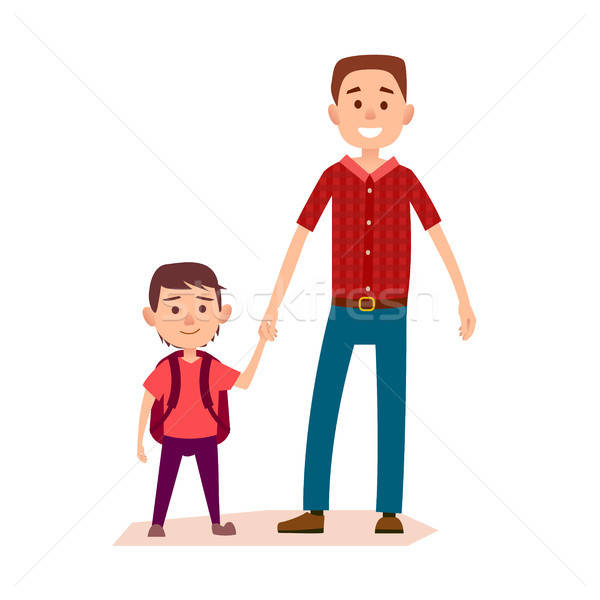 -Tak to tata .-23 czerwca obchodzimy Dzień Ojca – święto wszystkich tatusiów.-za co kocham mojego tatę?             -gdzie pracuje twój tato?-jaki wykonuje zawód? Nauka krótkiego wiersz ,, Kochany Tato:”-recytacja Kochany tato - zacznę zwyczajnie,
że z Tobą w domu zawsze jest fajnie:
i w deszcz i w słotę, w smutku, w radości, wspierasz i uczysz życia w miłości. Dzisiaj za wszystko chcę Ci dziękować, Skromna laurkę podarować.
 „Czy znasz  swojego tatę?”- quiz.
- Jaki program telewizyjny ogląda twój  tata najczęściej?
- Jaki jest kolor oczu twojego taty?
- Jaką potrawę najbardziej lubi twój tata?
- Ulubione zajęcie mojego taty to...?
- Co twój tata robi najlepiej?
- Jak tata odpoczywa?
- W jakiej pracy domowej najczęściej mu  pomagasz ?       4.   Niespodzianka dla taty -wspólnie z mamą lub rodzeństwem ułóżcie życzenia dla taty -zastanów się jaką niespodziankę możesz zrobić swojemu tatusiowi?-a teraz dokończ zdanie : Mój tata ma na imię…… Z okazji Dnia Ojca zrobię dla niego ……..Niespodzianka dla taty : poproś o pomoc mamę lub starsze rodzeństwo, wykonaj laurkę lub rysunek dla taty . 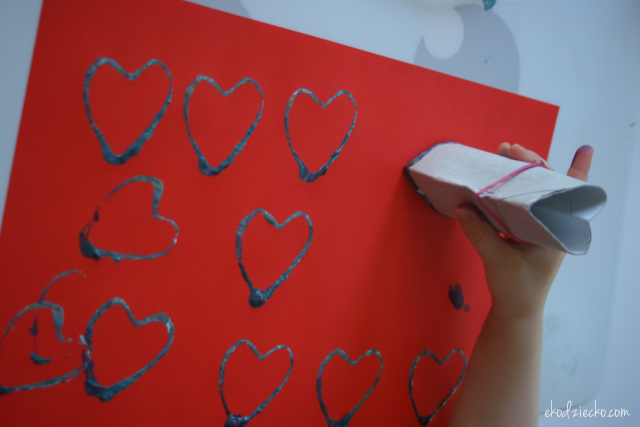 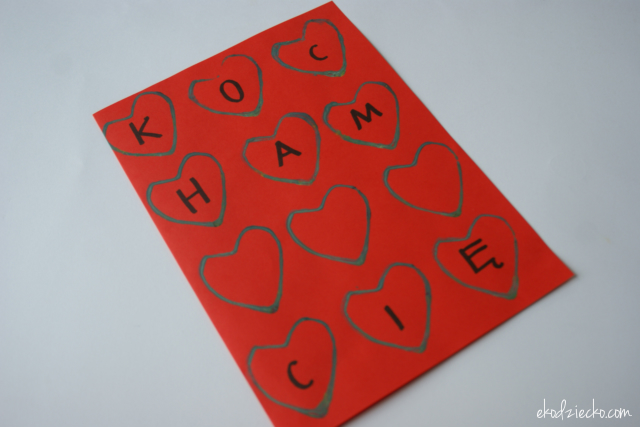 